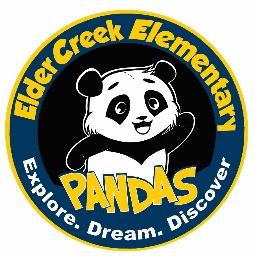 Sacramento City Unified School DistrictElder Creek Elementary SchoolExplore. Dream. Discover.2020-2021 School Site Council/ELAC Meetings 3:00-4:00 PMMonday, January 11thPlease join us and help improve our school! Junta de Consejo EscolarLunes, 11 de EneroHora:  3:00-4:00 p.m.Estan invitado unirse con nosotros para mejorar nuestra escuela!學校事務委員會會議  1月11日星期一時間：3:00 pm-4:00pm 請加入我們和幫助改善我們的學校！Meeting ID: 899 4209 9824Passcode: SSC-ELAC